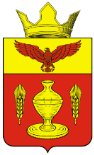 .ВОЛГОГРАДСКАЯ ОБЛАСТЬПАЛЛАСОВКИЙ МУНИЦИПАЛЬНЫЙ РАЙОНАДМИНИСТРАЦИЯ ГОНЧАРОВСКОГО СЕЛЬСКОГО ПОСЕЛЕНИЯПОСТАНОВЛЕНИЕ10 октября 2018 года                           п. Золотари                                          № 44О внесении изменений и дополнений впостановление администрацииГончаровского сельского поселения№ 47 от 23 мая 2016  года «О возложении полномочий по определениюпоставщиков (подрядчиков, исполнителей) для муниципальных заказчиков Гончаровского сельского поселенияПалласовского муниципального района Волгоградской области»(в редакции постановлений №13 от  16 января 2017г., №32  от 31 августа 2018г.)           С целью приведения законодательства Гончаровского сельского поселения в соответствии с действующим законодательством, руководствуясь статьей 24 Федерального закона от 05.04.2013 № 44-ФЗ «О контрактной системе в сфере закупок товаров, работ, услуг для обеспечения государственных и муниципальных нужд», статьей 7 Федерального закона от 06 октября 2003 года № 131-ФЗ «Об общих принципах организации местного самоуправления в Российской Федерации», администрация Гончаровского сельского поселенияПОСТАНОВЛЯЕТ:        1.Внести изменения и дополнения в постановление администрации Гончаровского сельского поселения № 47 от 23 мая 2016  года «О возложении полномочий по определению поставщиков (подрядчиков, исполнителей) для муниципальных заказчиков Гончаровского сельского поселения Палласовского муниципального района Волгоградской области» (в редакции постановлений №13 от 16.01.2017г., №32  от 31.08. 2018г.) (далее- постановление).        1.1 Пункт 3 Порядка изложить в следующей редакции:        «3. Определение поставщиков (подрядчиков, исполнителей) путем проведения открытых конкурсов в электронной форме, конкурсов с ограниченным участием в электронной форме, двухэтапных конкурсов в электронной форме (далее – конкурсы), электронных аукционов (далее – аукционы), запросов предложений в электронной форме (далее – запросы предложений) осуществляется уполномоченным органом при наличии информации о закупке в плане-графике муниципального заказчика»         2. Контроль за исполнением настоящего постановления, оставляю за собой.         3.Настоящее постановление вступает в силу с момента официального опубликования (обнародования) и распространяет свое действие на правоотношения, возникшие с 01 января 2019 года. Глава Гончаровского                                                                К.У.Нуркатовсельского поселения                                                    Рег. №44/2018г.  